								           05.05.2023   259-01-03-125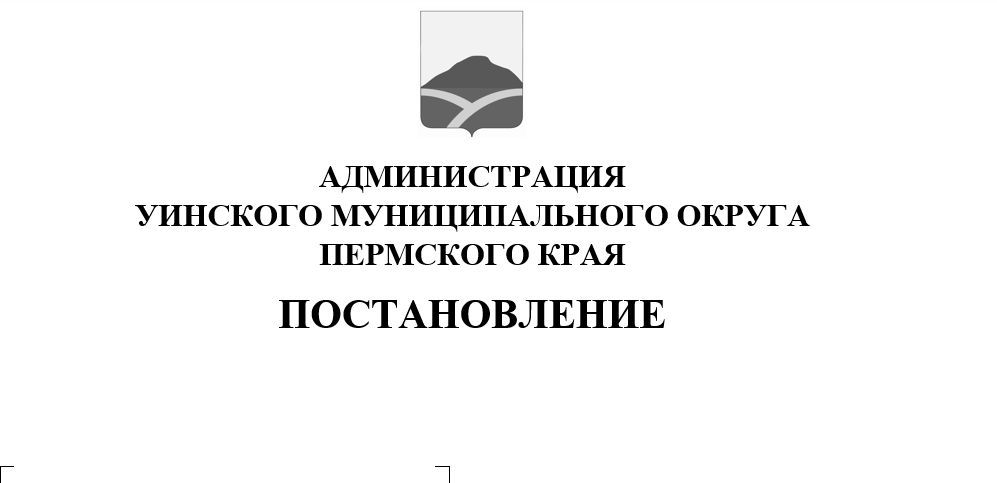 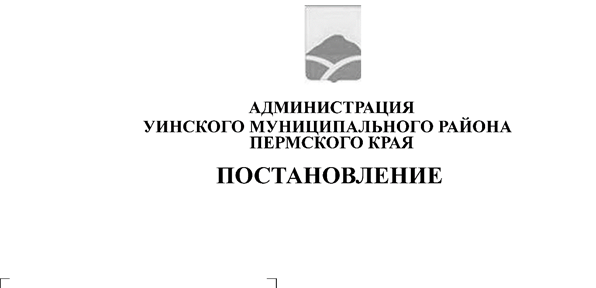 Руководствуясь Приказом Министерства спорта РФ от 21.12.2015 № 1219 «Об утверждении порядка создания центров тестирования по выполнению нормативов испытаний (тестов) Всероссийского физкультурно-спортивного комплекса «Готов к труду и обороне» (ГТО) и положения о них», в целях приведения правового акта в соответствие с законодательством РФ и во исполнение представления прокуратуры Уинского района от 15.04.2021 № 2-21-2021/58 «Об устранении нарушений законодательства о физической культуре и спорте» администрация Уинского муниципального округаПОСТАНОВЛЯЕТ:1. Внести в постановление администрации Уинского муниципального округа Пермского края от 12.01.2016 № 1-01-01-03 «О создании Центра тестирования «Готов к труду и обороне» по выполнению видов испытаний (тестов), нормативов, требований к оценке уровня знаний и умений в области физической культуры и спорта на территории Уинского муниципального района» следующие изменения и дополнения приложение 1,3 к постановлению изложить в новой редакции согласно приложениям 1,2 к настоящему постановлению. 2. Настоящее постановление вступает в силу с момента подписания и подлежит размещению на официальном сайте администрации Уинского муниципального округа https://uinsk.ru/. 3. Контроль над исполнением постановления возложить на заместителя главы администрации округа по социальным вопросам  Киприянову М.М.Глава муниципального округа –глава администрации Уинскогомуниципального округа						       А.Н.ЗелёнкинПриложение 1к постановлению администрации Уинского муниципального округа 05.05.2023   259-01-03-125Порядок организации и проведения тестирования населения Уинского муниципального округа в рамках Всероссийского физкультурно-спортивного комплекса «Готов к труду и обороне» (ГТО)I. Общие положения1.1. Порядок организации и проведения тестирования населения в рамках Всероссийского физкультурно-спортивного комплекса «Готов к труду и обороне» (ГТО) (далее – Порядок) разработан в соответствии с Указом Президента Российской Федерации от 24 марта . № 172 «О Всероссийском физкультурно-спортивном комплексе «Готов к труду и обороне» (ГТО)», пунктом 18 Положения о Всероссийском физкультурно-спортивном комплексе «Готов к труду и обороне» (ГТО), утвержденного постановлением Правительства Российской Федерации от 11 июня . № 540 и пунктом 14 плана мероприятий по поэтапному внедрению Всероссийского физкультурно-спортивного комплекса «Готов к труду и обороне» (ГТО), утвержденного распоряжением Правительства Российской Федерации от 30 июня . № 1165-р.1.2. Порядок определяет последовательность организации и проведения тестирования населения  Уинского муниципального округа  по выполнению государственных требований к уровню физической подготовленности населения при выполнении нормативов Всероссийского физкультурно-спортивного комплекса «Готов к труду и обороне» (ГТО), утвержденных приказом Министерства спорта Российской Федерации  от 8 июля . № 575 (далее – государственные требования) в рамках Всероссийского физкультурно-спортивного комплекса «Готов к труду и обороне» (ГТО).1.3. Организация и проведение тестирования населения в рамках Всероссийского физкультурно-спортивного комплекса «Готов к труду и обороне» (ГТО) (далее – тестирование, комплекс) осуществляется центром тестирования по выполнению видов испытаний (тестов), нормативов, требований к оценке уровня знаний и умений в области физической культуры и спорта (далее – центр тестирования).II. Организация тестирования2.1. Лицо, желающее пройти тестирование (далее – участник), направляет в центр тестирования заявку на прохождение тестирования (далее – заявка) лично, по почте, либо по электронной почте sport-uinskschool@yandex.ru. 2.2. В заявке, подаваемой впервые, указывается:- фамилия, имя, отчество (при наличии);- пол;- дата рождения;2.3. Центр тестирования принимает заявки и формирует единый список участников. Допускается прием коллективных заявок, при выполнении условий указанных в пункте 2.2. настоящего Порядка.2.4. Центр тестирования составляет график проведения тестирования, который размещает на официальном сайте МКОУ ДО «Уинская ДЮСШЕ «ЮНИКС» в сети «Интернет» (далее - сайт) 1 раз в год. 2.5. Участник не допускается к прохождению тестирования в следующих случаях:- ухудшения его физического состояния до начала или в момент выполнения нормативов комплекса.2.6. При прохождении участником очередного тестирования в заявке указываются только фамилия, имя, отчество (при наличии), номер участника и выбранные для выполнения виды испытаний (тестов).2.7. Центр тестирования обеспечивает условия для организации оказания медицинской помощи при проведении тестирования.III. Проведение тестирования3.1. Тестирование включает:а) тестирование по видам испытаний (тестов), позволяющих определить уровень развития физических качеств и прикладных двигательных умений и навыков с целью выполнения нормативов, позволяющих оценить разносторонность (гармоничность) развития основных физических качеств и прикладных двигательных умений и навыков в соответствии с половыми и возрастными особенностями развития человека, установленных государственными требованиями;б) оценку уровня знаний и умений в области физической культуры и спорта в соответствии с государственными требованиями.3.2. В целях реализации участниками своих физических возможностей, тестирование по видам испытаний (тестов) проводится в последовательности, установленной настоящим Порядком. Для подготовки к выполнению каждого вида испытания (теста) участники выполняют физические упражнения под руководством специалиста в области физической культуры и спорта или самостоятельно;Последовательность проведения тестирования по видам испытаний (тестов) заключается в необходимости начать тестирование с наименее энергозатратных видов испытаний (тестов) и предоставлении участникам достаточного периода отдыха между выполнением нормативов, установленных государственными требованиями.3.3. Тестирование, позволяющее определить уровень развития физических качеств и прикладных двигательных умений и навыков, осуществляется в следующей последовательности по видам испытаний (тестов) для оценки:-гибкости;- координационных способностей;- силы;- скоростных возможностей;- скоростно-силовых возможностей;- прикладных навыков;- выносливости.3.4. Соблюдение участниками последовательности выполнения тестирования, а также соблюдение государственных требований осуществляется спортивным судьей, прошедшим специальную подготовку и получившим соответствующую квалификацию в соответствии с Положением о спортивных судьях, утвержденным приказом Министерства спорта, туризма и молодежной политики Российской Федерации от 27 ноября . № 56.3.5. После тестирования по каждому виду испытаний (тестов) спортивный судья сообщает участникам их результаты.Результаты тестирования каждого участника заносятся спортивным судьей в протокол выполнения государственных требований, копия которого размещается на сайте для ознакомления участников. В протоколе выполнения государственных требований указываются:- название субъекта Российской Федерации, муниципального образования, поселения, в котором проводится тестирование;- дата проведения тестирования;- фамилия, имя, отчество (при наличии);- пол;- основное место учебы, работы (при наличии);- ступень структуры комплекса и возрастная группа;- вид испытания (теста);- результат выполнения испытания (теста);- выполнение норматива комплекса;- нагрудный номер участника (при наличии);- подпись спортивного судьи.После внесения результатов тестирования участника в протокол выполнения государственных требований, результаты тестирования участника заносятся в учетную карточку для учета выполнения государственных требований.3.6. В целях сбора и учета данных участников, прошедших тестирование, выполнивших нормативы, установленные государственными требованиями и претендующих на награждение соответствующими знаками отличия комплекса, центр тестирования, осуществляющий организацию и проведение тестирования на муниципальном уровне, обобщает данные протоколов выполнения государственных требований в сводный протокол муниципального образования, и направляет его в организацию осуществляющую анализ, обобщение и формирование сводного протокола субъекта Российской Федерации, которая в свою очередь, направляет его в организацию осуществляющую анализ, обобщение, формирование сводного протокола Российской Федерации для представления его в организацию осуществляющую принятие решения о награждении граждан соответствующими знаками отличия комплекса.Сводный протокол содержит:- название субъекта Российской Федерации, муниципального образования, поселения, адрес и наименование центра тестирования, который проводил тестирование;- год проведения тестирования;- фамилию, имя, отчество (при наличии) участника;- пол;- ступень структуры комплекса и возрастную группу;- выполнение государственных требований на золотой, серебряный, либо бронзовый знаки отличия комплекса.3.7. Протокол выполнения государственных требований является основанием для представления участника к награждению соответствующим знаком отличия комплекса.Приложение 2				к постановлению администрации	Уинского муниципального округа	                                                       05.05.2023   259-01-03-125СОСТАВ комиссии по проведению тестовых  испытанийВсероссийского физкультурно-спортивного комплекса«Готов к труду и обороне» в Уинском муниципальном округеЛюбимов К.Н.- директор МКОУ ДО «Уинская  ДЮСШЕ «ЮНИКС», председатель комиссии;Масленникова А.С.- заместитель директора МКОУ ДО «Уинская ДЮСШЕ «ЮНИКС», секретарьЧлены комиссии:Денисов С.В.- тренер-преподаватель МКОУ ДО «Уинская ДЮСШЕ «ЮНИКС»;Бурмасов А.М.- тренер-преподаватель МКОУ ДО «Уинская ДЮСШЕ «ЮНИКС»;Хазиев И.М.- тренер-преподаватель МКОУ ДО «Уинская ДЮСШЕ «ЮНИКС»;Мальгинов Е.В.- тренер-преподаватель МКОУ ДО «Уинская ДЮСШЕ «ЮНИКС»;